Zoek de volgende vruchten, maak een foto, ontleed hem en omschrijf de onderdelen pericarp, exocarp, mesocarp en endocarp :Kijk op: https://maken.wikiwijs.nl/bestanden/728556/Vruchten.pdfEenzadige of niet openspringende  graanvrucht en noot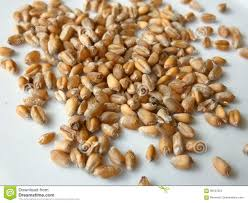 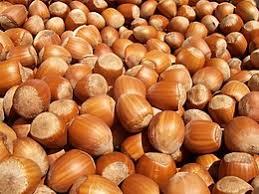 Meerzadige/openspringende doosvrucht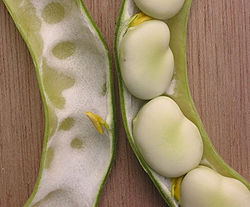 Vlezige vrucht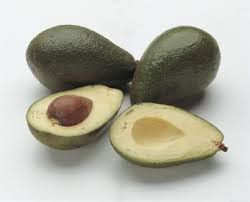 